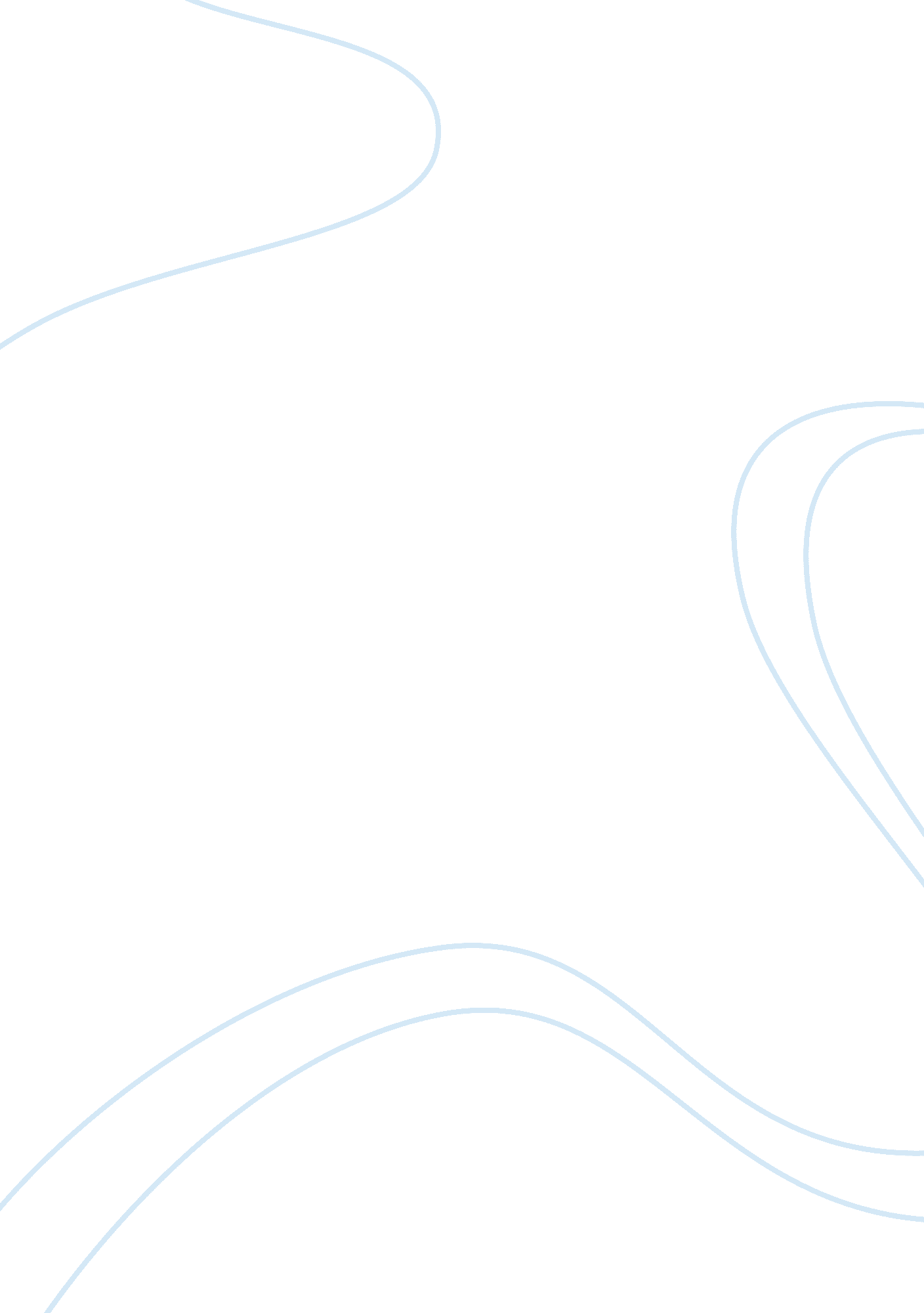 Christianity and hinduism essayPsychology, Behaviorism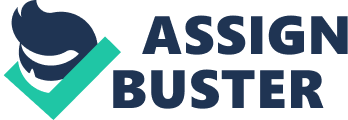 I wanted to compare Hinduism to Christianity. I did non cognize anyone about here so I contacted a household member that lives in the Philippines. His wife’s household fallows Hinduism. I interviewed them over the Internet through picture confab. That was really interesting. I had to hold my household member translate to me somethings. But it was merriment. I besides have them compose what they were replying to me. I e-mailed them the inquiries in progress so it would non be a shocker when I asked. I felt as if I was rude at times inquiring some of the inquiries. I kept apologising and all they kept express joying at me. The interview was with Byra and Hansa Bose. Translation was Sandra and Justin Usry. Hindooism is by and large regarded as the world’s oldest organized faith and the world’s 3rd largest faith. Christianity is the largest faith in the universe. Hinduism consists of 1000s of different spiritual groups that have evolved in India since 1500 BC. Most signifiers of Hinduism are henotheistic faiths. They recognize a individual divinity and position other Gods and Goddesses as manifestations or facets of the supreme God. Hinduism has approximately nine hundred and 50 million followings that is about 14 per centum of the world’s population. It is the dominant faith in India. Nepal. and among the Tamils in Sri Lanka. Christianity was founded in the early first century AD. Christianity has about two billion followings. That is about 30 three per centum of the world’s population. Hindooism is a invariably altering faith. It was non founded by a individual or prophesier. Hinduism is characterized by its beliefs in reincarnation. Hindus believe in one Supreme Being but in many Godheads. There are said to be three hundred and 33 million Lords. The Godheads are perceived as godly creative activities of that one being. Hinduism positions compose of three universes. the physical existence. elusive stellar. and the religious existence. Christianity was founded by Jesus Christ. To be a Christian you have to believe merely in Jesus and acknowledge him as your lone Jesus. The Bible is the chief beginning of the rules and values of Christianity. The Veda is the Hindu sanctum book. The Veda consist of four books ; Rig. Yajur. Sama. and Atharva. The books include over 100. 000 poetries. The cognition imparted by the Vedas ranges from crude devotedness to high doctrine. Christianity is an organized missional faith. The Christian Church is divided into three major groups. the Roman Catholic Church. the Protestant Churches and the Orthodox Churches. Hindooism does non hold a centrally commanding organisation it has some ancient Bibles to steer it. That is a gag. Christianity believes that God created the universe out of nil. Hindus say that is non true. Nothing can come out of nil. That everything has to be from something. So Hindus think God created the universe out of himself utilizing the elements and qualities of his energy. Christians believes that God and work forces are different. God created adult male in His ain image. The universe and work forces exist individually from God. Hindus believe the whole existence is enveloped and inhabited by God. Hindus believes that the existence was created one million millions of old ages ago through a gradual procedure of materialisation brought out by Prakriti and that the Earth is merely one universe in a series of 1000s of universes. Christianity believes that the universe was created a few thousand old ages ago over a period of seven yearss. That the Earth is the centre of the existence. Hindus do non believe in transition of people. A individual becomes a Hindu either by birth or through witting that is by pick. Christians accepts transition as a manner of salvaging them from certain damnations. It is the duty and sacred responsibility of every Christian to salvage everyone who are non Christians by conveying them to Jesus. Hindus do non believe that you go to heaven or hell like Christianity instead they believe in the construct of Karma. Hinduism work forces are judged by their ain karma. If you do severely in one life you have many more to work the bad karma off. The lone manner to acquire out of the rhythm of life and decease is to accomplish true enlightenment. When a individual achieves enlightenment he or she doesn’t go to heaven or hell. he or she is beyond Eden or snake pit. He or she would hold become portion of the full existence. When enlightenment is reached they become portion of God. Hindus believe that the decease of a human being merely extinguishes the bodily signifier of beings as the psyche reincarnates in another life signifier. They believe that a human being has it within his ability to achieve Moksha. the concluding unsnarling of the psyche. by using the rules suggested by the Bibles. Christianity believes a individual commits wickedness against God by bracken the 10 commandments. If person leads a life of wickedness without admiting God and without believing in Jesus. he will go a victim of the Devil and autumn into enticement. If he is a true truster. God will salvage him and allow him an ageless life in Eden. It is the behavior of a individual on Earth that determines the person’s destiny. A evildoer can seek forgiveness of God and Jesus through penitence and entry and he will be forgiven harmonizing to the strength of his belief. On the Judgment Day all psyches are resurrected and judged by God harmonizing to their actions on Earth. Both Hinduism and Christianity believe in the eventual devastation of the universe. However Hinduism does non believe in the lasting devastation of the universe but in the insistent nature of creative activity. There will be insistent rhythms of creative activity followed by devastation. In Christianity after that happens they reside either in the Eden or in snake pit everlastingly. Hindus worship a batch. They normally worship shrines in three different environments. in temples. in the place. and in out-of-door public infinites. Hindus believe that if proper attention is non taken of a temple’s images. the divinity will abandon the temple. Hence priests reside at the temple and take attention of the gods’ needs. Priests perform puja at dawn. midday. sundown. and midnight. For a layman. nevertheless. sing a temple every twenty-four hours or even on a regular basis is non compulsory. and many devout Hindus worship at place. The indispensable facet of puja is non congregational worship but an individual’s offering to a divinity. Worship in the place normally takes topographic point daily. Christians will idolize anyplace. However when they come together to idolize they will normally come together in a church. Prayers are normally done before a repast and before bed. It can be done at any clip whenever a Christian fills the demand to pray. Some vacations that Hindus celebrate are Shivarathri “ The Night of Shiva” a festival celebrated in award of Lord Shiva. Holi. Raksha Bandhan which is celebrated on the full Moon twenty-four hours of the Hindu month of Sravan ( August-September ) . It is one of the of import Hindu festivals. Hindus who wear a new sanctum yarn offer their respects to the antediluvian Rishis by offering them H2O on this twenty-four hours. Telugu New Year’s is celebrated on the first twenty-four hours of the month of Chaitra ( March-April ) . This is a happy twenty-four hours and is celebrated with great enthusiasm. This is New Year’s Day for the people of Andhra Pradesh and besides the Telugu people all over the universe. Navarathri is celebrated twice in a twelvemonth. once it is celebrated in the month of Chaitra and so once more in Aswayuja. It lasts for nine yearss in award of the nine signifiers of goddess Durga. During Navaratri fans of her observe a fast. Brahmans are given nutrient and supplications are offered as it is believed that this provides protection of wellness and belongings. Ganesh Chaturthi is most popular of all Hindu festivals. It is the birthday of Lord Ganesha. It is the most sacred twenty-four hours for Lord Ganesha. It falls on the fourth twenty-four hours of two weeks called Bhadrapada. It is observed throughout India every bit good as by devoted Hindus in all parts of the universe. Krishna Janmashtami is the birthday of Lord Krishna. who is the 8th Divine Incarnation. It is believed that Lord Krishna was born at midnight. Many people go on a 24 hr fast on this twenty-four hours. which is broken at midnight. Ramnavmi is the last 1. Christianity has a batch of vacations excessively but the truly of import 1s are Christmas Eve which is the twenty-four hours before Jesus Christ was born. Christmas Day is the twenty-four hours Jesus Christ was born. There is Ash Wednesday which derives its name from the pattern of puting ashes on the brows of disciples. Making this is a mark of mourning and penitence to God. When God was walking to be crucified there was a small town that laid palm tree leaves down for him to walk on. When he left they burned them and that is where the ashes come from. It besides starts Lent. During Lent. many of the faithful commit to fasting or giving up certain types of luxuries as a signifier of repentance. Good Friday. the passion or and decease on the cross of the Lord. Jesus Christ. Easter is the twenty-four hours Jesus resurrected. Now let’s talk about nutrient. Christians have no restrictions to what they eat. but the Hindus do. They can non eat onions or Allium sativum. Onions and garlic cloud the head with passion. I think that is amusing. Besides onions and garlic gives the breath an olfactory property which offends Lord Krishna. Mushrooms can non be eaten because they grow in droppings and an dirty land. Anything from a cow is out. Cattles are sacred. They are known as “ the mother” . So they can non eat cheese. milk. butter. or any of the cow’s or cow’s meat. They besides can non eat hogs. Hogs are out besides. Vegetarianism is really common in the Hindu faith. About 30 per centum of Hindus are Vegetarians. In decision I had a batch of merriment larning about both these faiths. I learned that Hindus have a batch of Gods and pray a batch. I don’t think I could pray that much. Christianity merely has one God that is thought to be three other things. I had a small problem understanding that one. They both are really complex. They have many other faiths that branch from them. 